	    Board Career Planning Tool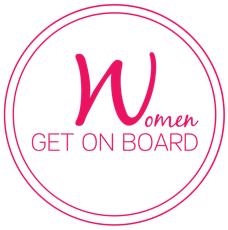 The following tool will help you identify what you bring to the Boardroom table, the types of companies and Boards you may be best suited for and wish to target (short and longer term), and where you may need to augment your skills. Part 2: Finding Your Next Best FitUsing your answers to the above questions, fill out the table below.Part 3:  Target Your Board search & due diligenceNote 1:
The SEC Definition of a Financial Expert:
An audit committee financial expert is defined as a person who has the following attributes: (i) an understanding of generally accepted accounting principles and financial statements; (ii) the ability to assess the general application of such principles in connection with the accounting for estimates, accruals and reserves; (iii) experience preparing, auditing, analyzing or evaluating financial statements that present a breadth and level of complexity of accounting issues that are generally comparable to the breadth and complexity of issues that can reasonably be expected to be raised by the registrants financial statements, or experience actively supervising one  or more persons engaged in such activities; (iv) an understanding of internal controls and procedures for financial  reporting;  and (v) an understanding of audit committee functions.  A person must have acquired such attributes through any one or more of the following:  1. Education and experience as a principal financial officer principal accounting officer, controller, public accountant or expertise in one or more positions that involved the performance of similar functions; 2. Experience actively supervising a principal financial officer, principal accounting officer, controller public accountant, auditor or person performing similar functions: 3. Experience overseeing or assessing the performance or companies or public accounts with respect to the preparation, auditing or evaluation of financial statements: or 4. Other relevant experience.Acknowledgement: this board career planning tool has been adapted in collaboration with LHH Knightsbridge for the Getting Board Ready program.YOUR PROFILEWHAT CAN YOU OFFER?DEVELOPMENT PLANOperational experienceHave you had P&L responsibility?What have been your senior level leadership roles? (Highlight experiences that translate to a Director role/would be beneficial to a corporate Board?, e.g., M&A, global roles, Transformation, IPO)What specific/unique/important knowledge do you have vis a vis relevant current or future markets?YOUR PROFILEWHAT CAN YOU OFFER?DEVELOPMENT PLAN2. Industry KnowledgeWhat is/are your area(s) of industry/market expertise?3. Functional expertiseWhat are your areas of domain/functional expertise? (e.g., Human Resources, Technology, Cyber Security, Supply Chain, financial (“audit committee financial expert, see note 1”)4. Financial acumenDo you have financial acumen?Refer to:  Financial Intelligence in the boardroom   https://womengetonboard.ca/financial-intelligence-in-the-boardroom/5. Network mappingRefer to: the Network Mapping Your Way onto a Board Tool.YOUR PROFILEWHAT CAN YOU OFFER?DEVELOPMENT PLAN6.What are your behavioural competency strengths?Mentoring/LeadershipCollegialitySelf-ConfidenceSelf-ManagementCritiquing abilitiesCommunicating with impactInfluenceListening skillsStrategic thinkingAnalytical thinkingGlobal Perspective7. Do you have a governance certification?Are you certified or accredited through either ICD (ICD.D), Directors College (C.Dir) or CDI.D?8. What other accomplishments and achievements make you a valuable Board candidate?Educational background and alumni networkCurrent and previous Board experienceArticles or press releases, speaking engagementHonours and awardsProfessional and non-profit association membershipsReferencesYOUR PROFILEKEY AREASSELF-ASSESSMENT1 = no proficiency2 = some proficiency3 = expert9.What skills can you bring to a small-cap/pre-IPO board?Understanding of relevant market, trends, new opportunitiesKey contactsCapital markets, private equity. or venture capital experienceM&AStrategic alliances/partnershipsExperience with a high-growth company taking it publicPR and/or reference clientsGovernment RelationsESGFundraisingOther10. What skills can you bring to a large cap public company board?Strategic skillsEngineering/technical skillsFinancial expertiseGovernance expertiseKnowledge of current or future marketsGovernment contacts, alliances or key client contactsRelevant experience with issues that the company is facingOtherYOUR PROFILEKEY AREASDEVELOPMENT PLANWhat Boards are you interested in?Identify the companies/and or industries where you could add the greatest value.Conduct your due diligenceReview SEC filings/company websitesRead analyst reports and articlesLook within your network to see if anyone knows the CEO, CFO or members of the boardDo your due diligence of the company culture-tone at the top